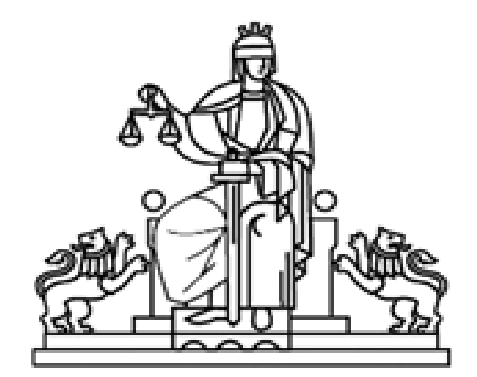 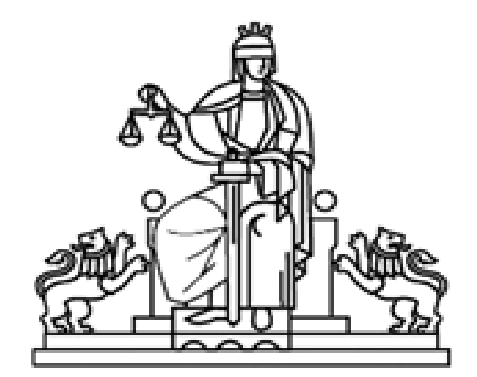                                     Утвърдил: /П/                                                  (Тодорка Цончева)    АДМИНИСТРАТИВЕН РЪКОВОДИТЕЛ- ПРЕДСЕДАТЕЛ НА РС – КОТЕЛВЪТРЕШНИ ПРАВИЛАЗА ОПРЕДЕЛЯНЕ И ИЗПЛАЩАНЕ ВЪЗНАГРАЖДЕНИЯТА И РАЗХОДИТЕ ЗА КОМАНДИРОВАНЕ НА СВИДЕТЕЛИ В РАЙОНЕН СЪД – КОТЕЛI. ОБЩИ ПОЛОЖЕНИЯ1. С тези вътрешни правила се уреждат условията и редът за определяне и изплащане възнагражденията и разноските на свидетелите в Районен съд – Котел.2 Правилата се прилагат за свидетели, допуснати от Районен съд –Котел по наказателни и граждански дела.3. Вътрешните правила за определяне и изплащане възнагражденията и разходите за командироване на свидетели са изготвени при спазване на всички изисквания на действащите нормативни документи в страната.II. УСЛОВИЯ И РЕД ЗА ОПРЕДЕЛЯНЕ НА ВЪЗНАГРАЖДЕНИЯТА И РАЗХОДИТЕ ЗА КОМАНДИРОВКАСвидетелят има право на възнаграждение, с което се компенсира загубата на доход, следствие неявяването на работа, ако бъде поискано до края на съдебното заседание.Съдията - докладчик определя възнагражденията, след наличие на копие от заповед за отпуск на основание чл. 157, ал. 1, т. 4 от КТ.На свидетеля се определят и разходите за командироване, съгласно Наредбата за командировките в страната ( ПМС №44 от 22.03.2023 г., обн. ДВ, бр.27 от 24.03.2023 г. за изм.и доп. на Наредбата за командировките в страната, приета с ПМС № 72   от 1986 г., обн. ДВ  бр.11, от 1987 г.).На свидетел по наказателни дела от общ характер и по административнонаказателни дела се определят разноски за пътни разходи по реда на Наредбата за командировките в страната, ако бъдат поискани до края на съдебното заседание. На свидетел по граждански дела и по наказателни дела от частен характер могат да се определят разноски за пътни разходи по реда на Наредбата за командировките в страната, само в случай, че внесен депозит от страната, по чието искане е допуснат свидетелят.Пътни и квартирни пари се определят за всяко явяване на свидетеля пред съда.6.1. Пътни разходи при пътуване с обществен транспорт се определят срещу представени билети - датите на пътуване върху билетите.6.2. Пътните разходи, извършени с лично МПС, се определят след подадени:6.2.1. Сметка за полагащите се пътни  (Приложение 2) от свидетеля до съдията - докладчик по делото на Районен съд - Котел, в която вписва своите име, презиме и фамилия, номер и година на делото, дата на съдебното заседание, вида и марката на моторното превозно средство, маршрута и разстоянията в километри по пътната мрежа. Към Сметка за полагащите се пътни (Приложение 2) се прилагат следните разходооправдателни и доказателствени документи:6.2.2.Оригинален фискален бон или фактура за заредено гориво с дата, отговаряща или предходна на датата на съдебното заседание.6.2.3.Копие на свидетелството за регистрация на МПС - ЧАСТ I на съответното лично моторно превозно средство, заверено от свидетеля „ВЯРНО С ОРИГИНАЛА". Не се изплащат пътни разходи, при наличие на талон на МПС, чийто титуляр е фирма;6.2.4.Разпечатка за разходната норма, определени от производителя на моторното превозно средство, за комбиниран режим на движение - градско и извънградско (от интернет сайт, техническа - сервизна книжка или от специализирана литература).6.2.5.Разпечатка за маршрута и разстоянията в километри по пътната мрежа, по които се установяват пътните пари - интернет адрес http://www.bgmaps.com.6.2.6.Заявление (Приложение 1) по коя сметка да се преведат парите, ако изплащането е по сметка.Съдия-докладчикът по делото определя пътните пари след като е проверил за наличието на по-горе изброените документи. При липса на разходооправдателни документи съдия - докладчика отказва признаването им като пътни разходи.Въз основа на определението на съдия - докладчика по делото съдебният секретар пристъпва към издаване РКО обр. 98а на съответния свидетел в два екземпляра, единият от който се представя в счетоводството на съда, а другият се прилага по делото.На свидетеля се определят квартирни пари за нощуване в мястото на командировката в размер на действително платените, срещу представен документ, издаден по установения ред, но не повече от утвърдената от ВСС сума (в случай, че свидетелят пътува далечно разстояние и не може да се яви в определеният час).11.	Съдията докладчик по делото определя квартирни пари, след като
е проверил за наличието на разходооправдателен документ (фактура).12.	При непредставяне на разходооправдателен документ за
нощувка, съдията докладчик по делото отказва признаването им като
квартирни разходи.13. При наличие на внесен депозит по набирателната сметка на съда по съответното дело съдията - докладчик по същество определя възнаграждение и разноски в размер на внесения депозит.14. При определяне на възнаграждение и разноски на свидетели от бюджетната сметка на съдията докладчик по делото определя дължимото възнаграждение на свидетеля след представяне на необходимите документи.III.     УСЛОВИЯ     И     РЕД     ЗА     ИЗПЛАЩАНЕ     НА ВЪЗНАГРАЖДЕНИЯТА И РАЗХОДИТЕ ЗА КОМАНДИРОВКАРазходите на свидетелят се изплащат от органа, който го е назначил.Изплатените суми са от депозитната или от бюджетната сметка на Районен съд - Котел.Възнаграждението и пътните пари, се заплащат заедно от внесения депозит, съответно от сумите по бюджетната сметка на Районен съд -Котел.В счетоводството се приемат РКО обр. 98а само ако са попълнени всички реквизити, а именно:Кой съд го издава;Дата на издаване на ордера;Дата на определението на съда;Вид, номер и година на делото;Име, презиме и фамилия на свидетеля;4.6.	Посочва се от кои средства да се извърши плащането -
бюджетни или депозитни;4.7.	Да се подчертае какъв е характера на плащането -
възнаграждение и/или пътни;4.8.	Сумата (цифром и словом);4.9. След попълване на всички реквизити по РКО обр. 98а, съдебният секретар издал ордера си записва името и фамилията, подписва го и го представя на съдията по делото за подпис;5. (1) Оформени и подписани РКО с разписка (обр.98а), окомплектовани от съдебния секретар с препис-извлечение от протокола и с документите удостоверяващи разходите на свидетеля, се предават на лицето, осъществяващо предварителен контрол преди извършване на разход. (2) При непълен комплект документи и/или неправилно попълнени документи лицето, осъществяващо предварителен контрол, връща на съдебния секретар документите за отстраняване на нередовностите.6. В тридневен срок от провеждане на съдебното заседание съдебния секретар издава РКО в два екземпляра. Единият екземпляр се предава на главния счетоводител за изплащане, а другия се прилага към делото.При липсата на попълнени реквизити, от счетоводството ще последва отказ за начисляване и изплащане на сумите.При дублиране на издадени РКО обр. 98а за изплащане на суми на свидетели, дисциплинарна отговорност се носи от лицето изготвило съответния документ.Преди изплащането на сумите по РКО обр. 98а, главният счетоводител извършва проверка на наличните разходооправдателни документи свързани с определянето на възнагражденията и командировъчните разходи.При констатирани нарушения главният счетоводител уведомява административния ръководител.Изплащането на суми на свидетели се извършва по банков път, а при невъзможност в брой.Когато изплащането се извършва по банков път свидетелят попълва Заявление (Приложение 1) до Председателя на Районен съд - Котел за изплащане по безкасов начин на сумите.IV. ПРЕХОДНИ И ЗАКЛЮЧИТЕЛНИ РАЗПОРЕДБИ§1. Приложения № 1 и 2 са неразделна част от настоящите правила.§2. Указания по прилагане на правилата дава главният счетоводител.§3. Контролът по прилагане на Вътрешните правила за определяне и изплащане възнагражденията и разходите за командировка на свидетели в Районен съд - Котел се възлага на главния счетоводител на Районен съд - Котел.§4. Изменения и допълнения в резултат на промяна в нормативната база се извършва по реда на приемане на вътрешните правила.§5. Настоящите Вътрешни правила са утвърдени със Заповед № РД-13- 104 от 25.05.2023г.на Административния ръководител – председател на Районен съд – Котел и влизат в сила от датата на тяхното утвърждаване.Приложение№ 1ДоПредседателя на Районен съд – КотелЗ А Я В Л Е Н И ЕОт…………………………………………………………………………(трите имена)ЕГН:…………………………………..,Адрес…………………………………………………………………………………………………………………………………………………………...ЛК №……………………………изд.на……………………от МВР……….Тел.за връзка…………………………………………………………………Свидетел по ………………дело №………………………../………….год.по описа на Районен съд – Котел.Уважаема госпожо / Уважаеми господин Председател,Моля, направените разходи за явяването ми по делото да бъдат изплатени по моя разплащателна сметка както следва:IBAN:…………………………………………………………………………BIC:…………………………………………………………………………..При банка:……………………………………………………………………Дата:…………………                           Подпис:………………..										Приложение №2СМЕТКА ЗА ПОЛАГАЩИТЕ СЕ ПЪТНИ По………………….дело №……………………./……………………год.………………………………………………………………………………(име, презиме, фамилия на свидетеля)Адрес……………………………………………………………………….Л.к………………………….изд. на …………………………МВР………..ЕГН……………………………………При пътуване с ЛМПС:Рег.№……………………. вид гориво…………………..мин.разход на 100 км…………л., ед.цена за 1 л………………….лв.………….км :100 =……..х…………л. = ……….х………лв.=……лв общо.Пътни пари – всичко ……………..лв.Словом:…………………………………………….Прилагам ……………бр. разходооправдателни документа.Дата………………..год.                                    Подпис на свидетеля:………….Утвърждавам:             Съдия:………………….                          (подпис)№ по редДата на пътуванеОбходни местаРазстояние в кмЗаплатена сума в лвОправдателен документ